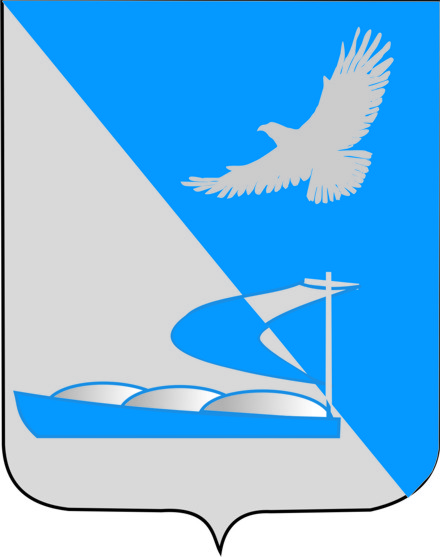 Совет муниципального образования«Ахтубинский район»Р Е Ш Е Н И Е24.11.2016	№ 266О награждении Благодарственным письмомСовета МО «Ахтубинский район» На основании Положений о Почетной грамоте и Благодарственном письме  Совета муниципального образования «Ахтубинский район», утвержденного решением Совета МО «Ахтубинский район» от 24.09.2015 № 121, рассмотрев ходатайство начальника отдела по  физической культуре и спорту администрации МО «Ахтубинский район» Костюк И.Е. от 24.11.2016 № 136 о награждении Благодарственным письмом Совета МО «Ахтубинский район», руководствуясь  Регламентом Совета МО «Ахтубинский район» № 59 от 26.02.2015,Совет муниципального образования «Ахтубинский район» РЕШИЛ:1. Наградить Благодарственным письмом Совета муниципального образования «Ахтубинский район»  за вклад в развитие спортивно-массового движения в Ахтубинском районе и активную деятельность в составе федерации фитнес-аэробики:- Шлеину Ирину Анатольевну;- Датскую Елену Владимировну;- Ткачеву Светлану Юрьевну;- Карташову Ирину Павловну.	2.Настоящее решение опубликовать в газете «Ахтубинская правда» и разместить на официальном сайте администрации муниципального образования «Ахтубинский район», сайте Совета МО «Ахтубинский район» в разделе « Доска Почета».3.Настоящее решение вступает в силу с момента его подписания.Председатель Совета                                                                               С.Н.Новак